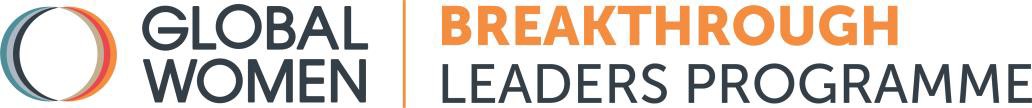 Global Women Breakthrough Leaders Programme ApplicationThere are 2 forms you will need to complete as part of this application process:General Application Form (this form)The Executive Sponsor Form (needs to be filled in by your CEO or other member of the Executive Management Team who will act as your Executive Sponsor)CONTACT DETAILSORGANISATION INFORMATIONEMPLOYMENT HISTORY (last 4 roles)EDUCATION HISTORYACTIVITIES/LEADERSHIP HISTORYPERSONAL INSIGHTSPlease describe your current responsibilities, including your level in the organisation. Click here to enter text.Please describe your current professional and personal goals (family/whānau, relationships, career, contribution, leisure time, income)Click here to enter text.2a.		What is your current vision of the life (personal and professional) you are creating? 	Click here to enter text.2b.	What is behind your application for the Global Women Breakthrough Leaders Programme? What are your   ultimate objectives of what you hope to achieve from the programme?Click here to enter text.Briefly describe any previous leadership development programme(s) that you’ve attended.Click here to enter text.3a.	What were your key learnings and what did you do differently as a result of attending the course(s)? Click here to enter text.Describe briefly (in less than 200 words) what has been a high point in your leadership experience in the last 5 years? How did this highlight your strengths and areas for development?Click here to enter text.What do you believe you can contribute and offer to other participants in this programme (e.g. skills, expertise, perspectives, cultural)?Click here to enter text.What obstacles have you overcome to get to where you are today, both professionally and personally? What essential lessons have you learned from some of your mistakes and how can you put those lessons into practice for the future? (Please limit yourself to less than 200 words)Click here to enter text.How has/is your culture and heritage shaped/shaping who you are as a leader? Click here to enter text.What is the #1 most pressing question or challenge you’re facing right now with respect to your leadership?Click here to enter text.What are you hoping to have happen for you within the next 1-3 years? Click here to enter text.What else is there that you really want us to know? Click here to enter text.BILLING INFORMATIONThe fee for the programme is $29,500 plus GSTSCHOLARSHIP APPLICATIONAre you applying for a scholarship?EXECUTIVE SPONSOR INFORMATIONYou must be nominated by your current employer and accompanied by a statement in support of your application from your Chief Executive Officer or a senior member of the Executive Management Team.REFERENCESTwo professionals (outside of current organisation) and one personal (outside of family, who knows you in another capacity e.g. community/volunteer).CANCELLATION/DISTRUPTION POLICYPayment is due within 30 days of the invoice dateCancellation Policy - I acknowledge thatAll cancellations must be in writingTo receive a full refund we must send to you any cancellation no later than thirty (30) days before the start of the programme.Due to the high demand for this programme and the pre-programme preparation, cancellations received within:Thirty (30) days before the programme begins are subject to a 50% programme feeSeven (7) days before the programme begins are subject to a 75% programme fee andAfter the programme begins, all cancellations are subject to full payment.I further acknowledge that should I change job after I have been accepted onto or have started the programme and payment of the programme fee has been made:The programme fee will not be reimbursed.I will be responsible for ensuring that issues concerning the payment of my programme fee that involve my former executive sponsor/employer and me are settled directly between us, without the involvement of NZ Global Women Trust.I acknowledge that there is currently a global pandemic taking place involving COVID-19, as announced by the World Health Organisation and that:NZ Global Women Trust will, in good faith, use reasonable endeavours to agree if and how the course will be delivered and take appropriate considerations for the health and safety of all involvedNo overseas travel will occur while the pandemic is taking placeIf a COVID event takes place before or during a module. NZ Global Women Trust will communicate in a timely manner to both sponsors and participants and will work with participants and partner organisations around a suitable plan moving forward that is viable for the cohort.DISCLAIMERThis disclaimer applies to the provision of reports (Reports) and/or advice (Advice) given or prepared by Global Women as part of its various programmes, including Global Women Breakthrough Leaders Programme, Global Women Activate Leaders Programme and Global Women Mentor Me (together, “Programmes”), together with your participation in Programmes.Your participation in any Programme indicates your acknowledgement and acceptance of this disclaimer.While care and thought is taken by Global Women in the preparation and provision of Reports and/or Advice as part of the Programme, Global Women disclaims its liability for errors or omissions contained in such information and does not accept responsibility for the accuracy or completeness of information supplied.Any reliance you place on Reports and Advice, and the actions and decisions that you make as a result of these or your participation in the Programme is your responsibility and your risk.Unless you have rights under the Fair Trading Act 1986 or the Consumer Guarantees Act 1993, Global Women and its directors, officers, employees and contractors exclude their liability to you for any loss, damage, costs or expenses whatsoever (including consequential loss), arising out of or in connection with the Programme, Reports, Advice and the actions you may take in relation to or as part of these.NZ Global Women Trust have the right to contact your organisation and sponsor if you are unresponsive, fail to participate in modules as required and/or programme staff have genuine concerns in your involvement in the programme.Full Name: Click here to enter text.Preferred name for badges:Ethnicity: Click here to enter text.	Iwi: Click here to enter text.Date of Birth: Click here to enter text.Business Email: Click here to enter text.Preferred Mobile: Click here to enter text.Preferred postal address: Click here to enter text.Personal Email: Click here to enter text.PA/EA Name:PA/EA Name:PA/EA DDI: Click here to enter text.PA/EA Email: Click here to enter text.Business Website: Click here to enter text.PA/EA Mobile: Click here to enter text.Company/Organisation Name: Click here to enter text.Position/title: Click here to enter text.Length of Employment: Click here to enter text.Please tick which best describes your organisation:Please tick which best describes your organisation:Please tick which best describes your organisation:Please tick which best describes your organisation:Please tick which best describes your organisation:Please tick which best describes your organisation:CorporateCorporateProfessional ServicesProfessional ServicesAcademic InstitutionAcademic InstitutionGovernment AgencyGovernment AgencyNot For ProfitNot For ProfitOther: Click here to enter text.Other: Click here to enter text.Iwi Organisation/Iwi Organisation/Current Industry(s):Click here to enter text.Click here to enter text.Click here to enter text.Click here to enter text.Click here to enter text.Description of Org.Click here to enter text.Click here to enter text.Click here to enter text.Click here to enter text.Click here to enter text.Product/Services:Click here to enter text.Click here to enter text.Click here to enter text.# direct reports:Click here to enter text.Click here to enter text.Total # employees:Total # employees:Click here to enter text.Name of CompanyTitle/ResponsibilityFrom (m/y) – To (m/y)Click here to enter text.Click here to enter text.Click here to enter text.Click here to enter text.Click here to enter text.Click here to enter text.Click here to enter text.Click here to enter text.Click here to enter text.Click here to enter text.Click here to enter text.Click here to enter text.Out of all the roles above, which has been the most significant and why?Out of all the roles above, which has been the most significant and why?Out of all the roles above, which has been the most significant and why?Click here to enter text.Click here to enter text.Click here to enter text.QualificationAcademic InstitutionYearClick here to enter text.Click here to enter text.Click here to enter text.Click here to enter text.Click here to enter text.Click here to enter text.Click here to enter text.Click here to enter text.Click here to enter text.If you’d like, please elaborate with comments:If you’d like, please elaborate with comments:If you’d like, please elaborate with comments:Click here to enter text.Click here to enter text.Click here to enter text.Vocational/ProfessionalClick here to enter text.Community InterestsClick here to enter text.ExtracurricularClick here to enter text.If you’d like, please elaborate with comments:If you’d like, please elaborate with comments:Click here to enter text.Click here to enter text.BILLING CONTACT DETAILSBILLING CONTACT DETAILSFull Name: Click here to enter text.Full Name: Click here to enter text.Position: Click here to enter text.Company/ Organisation Name: Click here to enter text.Postal Address: Click here to enter text.Postal Address: Click here to enter text.Phone: Click here to enter text.E-mail: Click here to enter text.SCHOLARSHIP INFORMATIONSCHOLARSHIP INFORMATIONYes/No:Māori / Pacific ScholarshipEXECUTIVE SPONSOR CONTACT DETAILSEXECUTIVE SPONSOR CONTACT DETAILSFull Name: Click here to enter text.Full Name: Click here to enter text.Position: Click here to enter text.Company/ Organisation Name: Click here to enter text.Postal Address: Click here to enter text.Postal Address: Click here to enter text.Phone: Click here to enter text.E-mail: Click here to enter text.NameOrganisationPhone numberProfessionalClick here to enter text.Click here to enter text.Click here to enter text.ProfessionalClick here to entertext.Click here to enter text.Click here to enter text.PersonalClick here to entertext.Click here to enter text.Click here to enter text.I certify that all the information and accompanying material provided in connection with this application is genuine, true and accurateI certify that all the information and accompanying material provided in connection with this application is genuine, true and accurateSIGNATURE OF APPLICANT:DATE: